Appreciation Email for SupportTo- manish123@gmail.com [Sample Email]Cc- puneet123@gmail.com,	mukesh123@gmail.com [Sample Email]Subject- A note of thanks for your support during the conference. Dear Manish,The Marketing Conference was held at very short notice, but the way youhad your team prepared to help us out was commendable. The conferencehad nothing to do with your department, but you stepped in for it, and thisshows the camaraderie which everyone shares within the organization.9The Board is very happy about this display of cooperation of yours andwould like to reward you with a little gift. Thank You.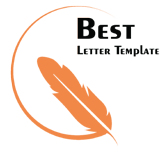 Regards,Anil Bhardwaj